Publicado en Madrid.- EKMB el 04/12/2019 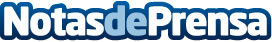 Pilares estructurales del Big Data en la toma de decisiones estratégicasLas decisiones estratégicas correctas aportan rentabilidad económica a la empresa, eficacia y agilidad en sus procesos de expansión y diversificación. La aplicación Geomarketing, desarrollada por inAtlas, agiliza y simplifica la toma de decisiones a la vez que posibilita a las empresas anticiparse al futuro al detectar zonas de oportunidad. Informa EKMBDatos de contacto:En Ke Medio Broadcasting S.L912792470Nota de prensa publicada en: https://www.notasdeprensa.es/pilares-estructurales-del-big-data-en-la-toma Categorias: Franquicias Finanzas Marketing Innovación Tecnológica http://www.notasdeprensa.es